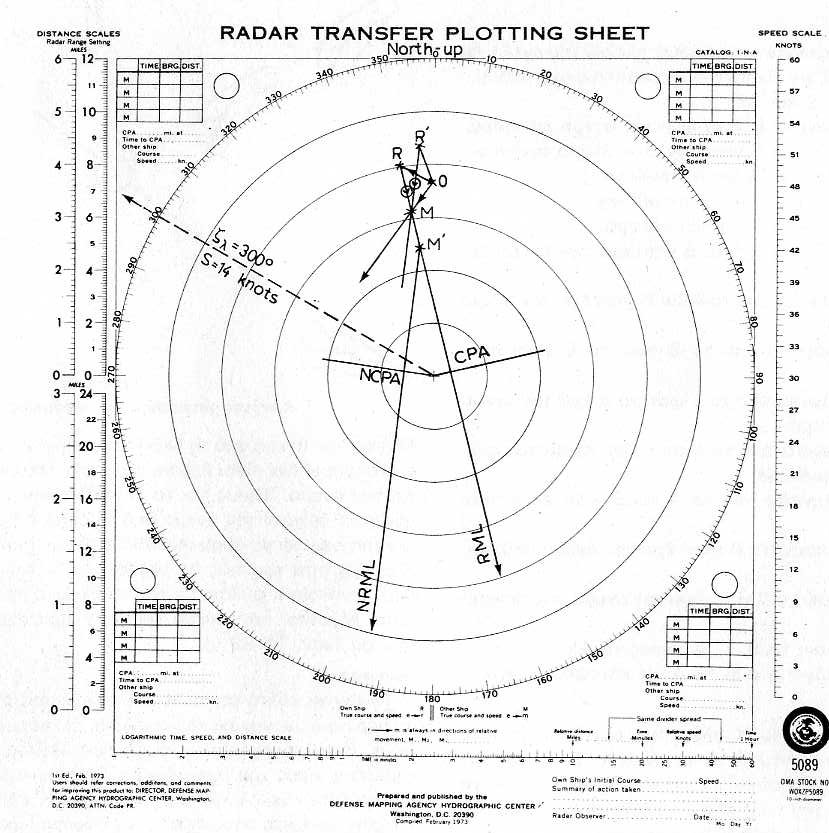    ΣΤΟΙΧΕΙΑ ΤΟΥ ΠΛΟΙΟΥ ΜΑΣ        Ζλ= 300°       S= 14 k  ΣΤΟΙΧΕΙΑ ΤΟΥ ΣΤΟΧΟΥ- 04.12   Αζλ=350°  d=8 ν.μ- 04.18   Αζλ=352°  d=6,3  ν.μΖητούνται: α)ζλ και S , CPA στόχου  β) Αν σε απόσταση του στόχου 5 ν.μ μεταβάλλουμε πορεία προς ζλ=340° ποιοτο NCPA?Απαντήσεις:CPA=0,7 ν.μΖλ=216° S=12 kNCPA= 1.2 ν.μ πλώρα.